RIWAYAT HIDUP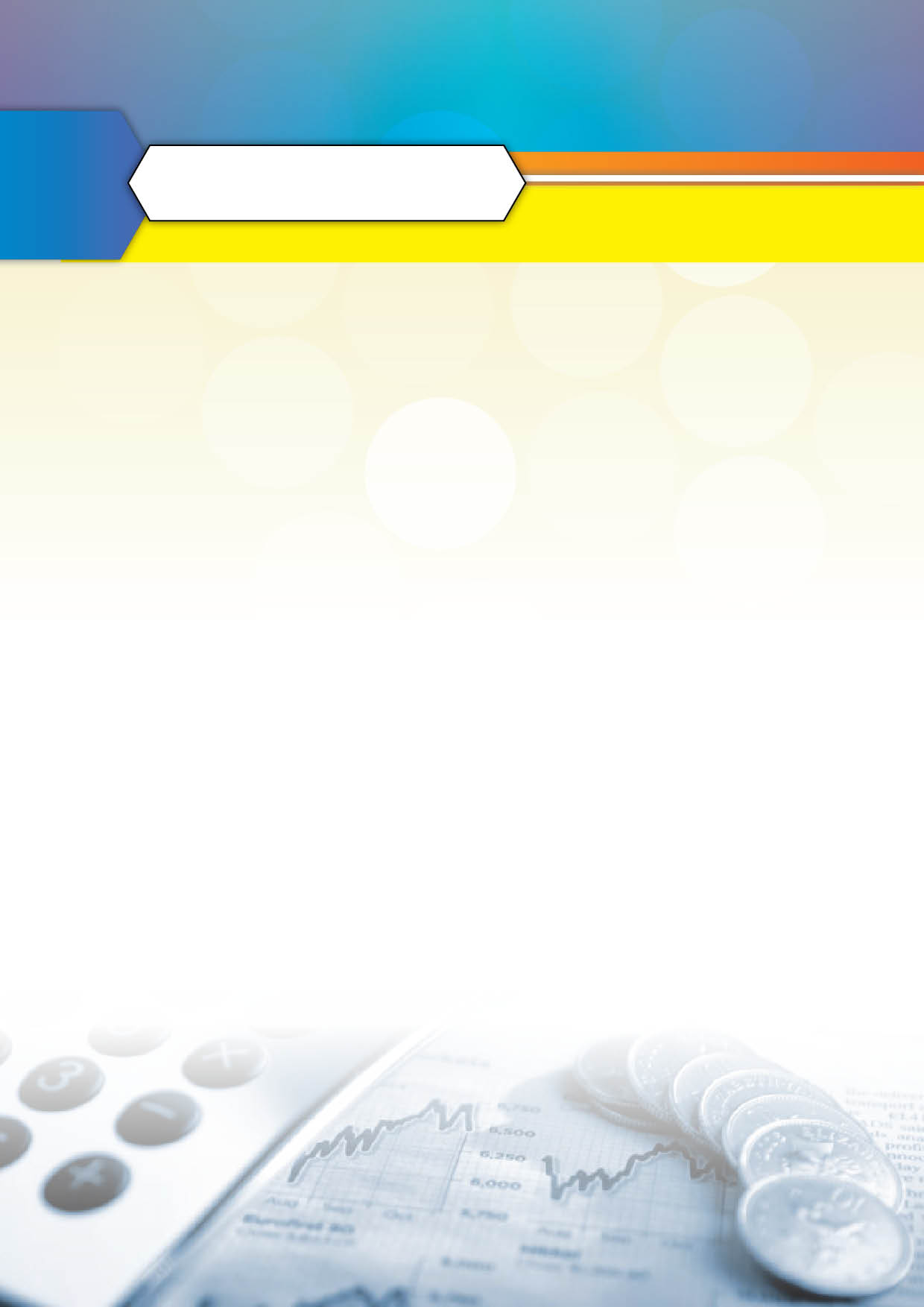 Alfry Aristo Jansen SinlaE, S.Kom., M.Cs.Jl. Baruk Utara 3/23Surabaya 60298Data Pribadi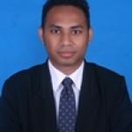 KualifikasiPendidikan yang baik, mampu mengoperasikan komputer dengan baik khususnya di bidang Keamanan (Security) dan Jaringan (Networking), menguasai Bahasa Inggris, mempunyai sikap yang seimbang, kemampuan analisa yang baik, berinisiatif, berpendirian teguh, bertanggung jawab, mampu berkomunikasi dengan baik, serta memiliki loyalitas yang tinggi.Data PendidikanPengalaman Kerja2006 - 2007 		Asisten Dosen Mata Kuliah Matematika Diskrit FTI UKSWAsisten Dosen Mata Kuliah Pengantar Teknologi Informasi FTI UKSWAsisten Dosen Mata Kuliah Sistem Basis Data FTI UKSW2007 - 2008Asisten Dosen Mata Kuliah Matematika Diskrit FTI UKSWAsisten Dosen Mata Kuliah Pengantar Teknologi Informasi FTI UKSWAsisten Dosen Mata Kuliah Konsep Jaringan Komputer FTI UKSWAsisten Dosen Mata Kuliah Sistem Operasi FTI UKSW2008	: 	Praktek Kerja Lapangan pada bagian Plasa Telkom khususnya Pelayanan Jaringan Internet Speedy di PT. Telkom Divre VII Kandatel Kupang.2008 - 2009Asisten Dosen Mata Kuliah Matematika Diskrit FTI UKSWAsisten Dosen Mata Kuliah Riset Operasi UKSWAsisten Dosen Mata Kuliah Sistem Operasi FTI UKSWAsisten Dosen Mata Kuliah Manajemen Jaringan FTI UKSWAsisten Dosen Mata Kuliah Pemrograman Jaringan FTI UKSWAsisten Dosen Mata Kuliah Keamanan Jaringan FTI UKSWAsisten Dosen Mata Kuliah Perancangan dan Implementasi Jaringan Komputer FTI UKSW2009 – 2010Asisten Dosen Mata Kuliah Riset Operasi UKSWAsisten Dosen Mata Kuliah Manajemen Jaringan FTI UKSWAsisten Dosen Mata Kuliah Pemrograman Jaringan FTI UKSWAsisten Dosen Mata Kuliah Keamanan Jaringan FTI UKSWAsisten Dosen Mata Kuliah Perancangan dan Implementasi Jaringan Komputer FTI UKSWSeptember 2010 – April 2014Dosen Tidak Tetap pada Fakultas Teknologi Informasi UKSW, dengan pengalaman mengajar:Dosen Mata Kuliah Pengantar Teknologi InformasiDosen Mata Kuliah Matematika DiskritDosen Mata Kuliah Sistem Basis DataDosen Mata Kuliah Konsep Jaringan KomputerDosen Mata Kuliah Manajemen JaringanDosen Mata Kuliah Keamanan JaringanDosen Mata Kuliah Teknologi Jaringan WirelessDosen Mata Kuliah Perancangan dan Implementasi Jaringan KomputerDosen Mata Kuliah Aljabar Linear dan MatriksDosen Mata Kuliah Organisasi dan Arsitektur KomputerDosen Mata Kuliah Rekayasa Perangkat LunakDosen Mata Kuliah Sistem OperasiDosen Mata Kuliah Riset OperasiDosen Mata Kuliah Pengembangan WebMei 2014 – SekarangStaff Pengajar Kontrak di STMIK STIKOM SurabayaPengalaman OrganisasiSertifikat2002	: 	Mendapatkan Sertifikat Komputer (Elementary Computer Operator) dari Lembaga/Institusi MCBE2005	: 	Mendapatkan Sertifikat Komputer dari Yayasan Kristen Mercusuar2007	: 	Mendapatkan Sertifikat “To Be Professional Training” dari Satya Wacana Training & Consulting2008	: 	Mendapatkan Sertifikat dalam kegiatan Pembekalan Legislatif sebagai Pembicara dari Fakultas Ilmu Sosial dan Politik UKSW2008	:	Mendapatkan Sertifikat “Oracle Database 10g : Introduction to SQL” dari Oracle Corporation2009	:	Mendapatkan Sertifikat TOEFL dengan Score 463 dari Satya Wacana Business Technology Center2010	:	Mendapatkan Sertifikat Kegiatan Pengabdian Masyarakat dari SMU Kristen 1 Salatiga atas peran serta sebagai Pembimbing dalam Kegiatan Bimbingan Belajar Olimpiade Komputer2013	: 	Mendapatkan Sertifikat TOEFL ITP dengan Score 450 dari Language Training Center Universitas Kristen Satya Wacana
Demikianlah daftar riwayat hidup ini dibuat dengan sebenar-benarnya dan dapat dipertanggungjawabkan. 
		Surabaya, 10 Oktober 2014
    
Alfry Aristo Jansen SinlaE, S.Kom., M.Cs.Nama:Alfry Aristo Jansen SinlaE, S.Kom., M.Cs.Jenis Kelamin:Laki-lakiTempat, Tanggal Lahir:Waingapu, 7 Juli 1987Kewarganegaraan:IndonesiaStatus:SingleTinggi, Berat Badan:172 cm, 75 kgKesehatan:BaikAgama:Kristen ProtestanAlamat KTP:Jl. Soverdi RT 029 RW 007, Kelurahan OebufuKecamatan Oebobo, Kupang - Nusa Tenggara Timur 85111Alamat Domisili:Jl. Baruk Utara 3/23, Kelurahan Kedung BarukKecamatan Rungkut, Surabaya - Jawa Timur 60298 No. Handphone:085239072225E-mail:alfry.aj@gmail.comalfry_cool@yahoo.comTahunJenjang PendidikanKeterangan1993 - 1999SD  GMIT No.7, KupangBerijazah1999 - 2002SMP  Negeri 2, KupangBerijazah2002 - 2005SMA Kristen Mercusuar, KupangBerijazah2005 - 2010Program Sarjana (S1) Jurusan Teknik Informatika Fakultas Teknologi Informasi Universitas Kristen Satya Wacana, SalatigaBerijazah (IPK 3,42)2010 - 2012Program Pasca Sarjana (S2) Jurusan Magister Sistem Informasi Fakultas Teknologi Informasi Universitas Kristen Satya Wacana, SalatigaBerijazah (IPK 3,93)Tahun Bekerja di Jabatan Uraian tugas & tanggung jawab 2007Senat Mahasiswa Universitas UKSWPanitia Pesta Budaya (Sie. Konsumsi)Mengatur dan bertanggung jawab seluruh konsumsi yang disediakan selama kegiatan Pesta Budaya 2007 - 2008Badan Perwakilan Mahasiswa Universitas (BPMU) UKSW Ketua Komisi B (Organisasi)Menata organisasi kemahasiswaan dan juga kepanitiaan dalam lingkup organisasi kemahasiswaan di UKSW agar berkesinambungan dan terarah2008 - 2009Badan Perwakilan Mahasiswa Universitas (BPMU) UKSWAnggota Komisi E (Internal-Eksternal)Menyikapi isu-isu yang berkembang di lingkungan kampus UKSW (Internal) dan di dalam masyarakat (Eksternal)